Уважаемые коллеги!Направляем вам ответ заместителя министра труда и социальной защиты Российской Федерации на обращение Профессионального союза работников народного образования и науки Российской Федерации.Приложение на 2 листах.Председатель Ставропольской городскойорганизации профсоюза работников                   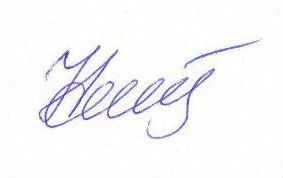 народного образования и науки РФ                                               Н.Ф.Сазыкина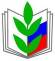 ПРОФСОЮЗ РАБОТНИКОВ НАРОДНОГО ОБРАЗОВАНИЯ И НАУКИ РОССИЙСКОЙ ФЕДЕРАЦИИ
(ОБЩЕРОССИЙСКИЙ ПРОФСОЮЗ ОБРАЗОВАНИЯ)
СТАВРОПОЛЬСКАЯ КРАЕВАЯ ОРГАНИЗАЦИЯСТАВРОПОЛЬСКАЯ ГОРОДСКАЯ  ОРГАНИЗАЦИЯ
ГОРОДСКОЙ  КОМИТЕТ  ПРОФСОЮЗА
355012,  г. Ставрополь, ул. Добролюбова, д.18 каб 28                 
тел\факс. (8652) 262563; факс 261202E-mail: stavrprof@mail.ru                           РуководителюПредседателю первичной профсоюзной организации № 38 от 12.02.2019 г.
